10	根据《公约》第7条，向理事会建议纳入下届世界无线电通信大会议程的议项，并对随后一届大会的初步议程以及未来大会可能的议项发表意见，引言WRC-15议项1.1涉及在6 GHz以下为IMT确定频谱的问题。在WRC-15议项10下的本提案旨在确保提供足够的频谱来满足市场需求。讨论我们认为一些在议项1.1下建议但已被排除的频段亦值得下届大会研究。这样做可以支持移动网络正在增长的数据需求，且建议亦在6 GHz以上频段研究为IMT确定频谱。6 GHz以上的IMT5 925-6 425 MHz频段已经在全球划分给作为主要业务的移动业务。此频段亦划分给作为主要业务的固定业务和卫星固定业务（地对空）。考虑到移动业务和固定业务之间的兼容和共用，就IMT-Advanced移动网络而言，为了支撑骨干网，预计点对点链路将最终由光纤网络取代。此外，如果点对点链路的数量增加，则更应使用容量更大的更高频段。此频段最困难的共用是IMT与卫星固定业务空间电台之间的兼容和共用情况。然而，为了促进与该业务的共用，在S.2367号报告中所反映的由JTG 4-5-6-7开展的研究可作为进一步研究的基础。提案我们认为有必要为下届大会研究5 925-6 425 MHz频段，以便为IMT确定频谱，同时在下一个研究周期研究可能的兼容和共用问题。______________世界无线电通信大会（WRC-15）
2015年11月2-27日，日内瓦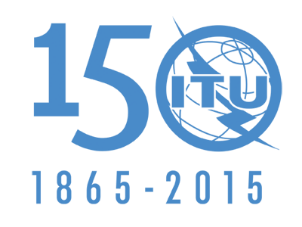 国 际 电 信 联 盟第6委员会文件 283-C2015年11月13日原文：英文爱沙尼亚（共和国）/立陶宛（共和国）/斯洛文尼亚（共和国）/乌克兰爱沙尼亚（共和国）/立陶宛（共和国）/斯洛文尼亚（共和国）/乌克兰有关大会工作的提案有关大会工作的提案有关在5 925-6 425 MHz频段为IMT确定频谱的考虑有关在5 925-6 425 MHz频段为IMT确定频谱的考虑议项10议项10